Родительское собрание в средней группе.«Путешествие в страну игр»Цель: ознакомить родителей с дидактическими играми, способствующими сенсорному развитию детей 4-5 лет, направленных на последовательное развитие у детей восприятия   цвета,  формы, величины предметов, положений в пространстве и др.); активизировать педагогический  опыт родителей по теме собрания; укрепить сотрудничество семьи и педагогического коллектива.            Добрый   вечер , уважаемые родители! Мы рады встрече с вами. Спасибо, что вы нашли время и пришли на родительское собрание.Предлагаю вам заполнить визитную карточку. Перед вами  карточка, напишите своё имя, отчество и нарисуйте картинку, соответствующую вашему настроению (солнышко, тучка и т. д.)        Чтобы детство наших детей было счастливым, основное, главное место в их жизни должна занимать игра. В детском возрасте у ребёнка есть потребность в игре. И её нужно удовлетворить не потому, что делу – время, потехе – час, а потому, что играя, ребёнок учится и познаёт жизнь.         А.С.Макаренко писал   «Игра пронизывает всю жизнь ребёнка. Это норма даже тогда, когда малыш делает серьёзное дело. У него есть страсть, и её надо удовлетворить. Более того, следует пропитать этой игрой всю его жизнь. Вся его жизнь – это-игра»   
   Ребенок в жизни сталкивается с многообразием форм, красок и других свойств  предметов, в частности игрушек и других предметов домашнего обихода. И конечно, каждый ребенок, даже без целенаправленного воспитания, так или иначе, воспринимает все это. Но если усвоение происходит стихийно, без разумного педагогического руководства взрослых, оно не редко оказывается поверхностным, неполноценным. Здесь-то и приходит на помощь игра.          -Какие дидактические сенсорные игры есть у вас дома? Как в них вы играете со своим ребёнком?   Чему могут научить ребёнка эти игры?  (ответы родителей)           При проведении дидактических игр воспитатель в детском саду, а родитель дома должен пользоваться краткой речевой инструкцией, не отвлекая детей лишними словами от выполнения заданий. Взрослому не следует требовать от детей обязательного запоминания и самостоятельного употребления названий цвета, формы. Важно, чтобы ребёнок активно выполнял задания, учитывая их свойства, так как именно в процессе  игры происходит накопление представлений о свойствах предметов.Создание проблемной ситуации      (Звучит музыка, перед родителями появляется « ящик ощущений».)              Перед нами возникла проблемная ситуация – узнать на ощупь, что находится в «ящике ощущений». (Воспитатель предлагает трём родителям определить на ощупь содержимое ящика). Родители запускают руки через  рукава в ящик и ощупывают предмет (кастрюлька, змейка, кукла и т.д.). (Выслушиваются и принимаются все предложения)              Сейчас вы попали в затруднительную ситуацию. Такое бывает часто, когда человек утомлён, возбуждён, напуган или встречается с неизвестным объектом.             Ребёнка с рождения окружает огромное количество предметов и явлений, которые обладают самыми разнообразными свойствами и качествами. Для того чтобы облегчить и ускорить процесс формирования представлений об окружающем мире, необходимо обучать ребёнка основным умственным действиям и правилам восприятия.  Забудьте  на время о том, что вы взрослые, станьте детьми и давайте поиграем. Вы этого хотите? Тогда мы отправляемся с вами в путешествие в страну игр!!!(Звучит сказочная  мелодия. Воспитатель надевает корону, накидку, берёт в руки  волшебную палочку)Вот я палочкой взмахну -   (действия выполняются по содержанию текста)Загадаю чудо!   Всем родителям помогу  Доброй феей буду!Палочка-чудесница,Волшебная кудесница!Поскорей встали в круг,За руки все взялись вдруг.Будем рядом стоять,Глазки закрывать!А теперь начнём вращаться,В ребятишек превращаться!Подарю вам ленточки, ( раздает резинки, заколки)Подарю вам бантики!Быстро наряжаемсяВ поездку собираемся!1.-Внимание! Наш поезд прибывает на станцию. Игра «Разноцветные мячики»Описание игры: 
Для игры нужно взять несколько разноцветных мячей . Когда ведущий поднимает красный мяч– дети должны  подпрыгнуть;зеленый – хлопнуть в ладоши; синий – шагать на месте, желтый – взяться за руки Едем дальше
Солнышко светит, 
Облака плывут, 
Паровозик едет 
Тук, тук, тук, тук, тук. , 
Мчится паровоз, 
Наследующую станциюОн  детей привез!Воспитатель: Как  же называется эта станция, давайте угадаем?Ни угла, ни стороны,
А родня – одни блины. (круг) Обведи кирпич мелком
На асфальте целиком,
И получится фигура –
Ты, конечно, с ней знаком. (прямоугольник)Злая рыба хвост-лопата
Откусила полквадрата –
Целый угол, верь не верь! 
Кто ж он, бедненький, теперь? (треугольник)
Кубик в краску окуни,
Приложи и подними.
Вася десять раз так сделал –
Отпечатались они.(квадраты)Треугольник с полукругом 
Круг дразнили "толстым другом".
Круг, расстроившись до слез,
Уже стал и вверх подрос.
Кто же угадает тут,
Как теперь его зовут.(овал)     - Как станция называется? Догадались? (станция Фигурная)Едем дальше
Солнышко светит, 
Облака плывут, 
Паровозик едет 
Тук, тук, тук, тук, тук. , 
Мчится паровоз, 
Наследующую станциюОн  детей привез!Игра «Прятки».
На столе выставляются фигурки животных. Инструктор предлагает играющим запомнить их расположение, затем накрывает их платком и незаметно убирает одну из фигур. После этого игроки должны определить, какая фигура «спряталась».Игра «Камешки» 
Игроки стоят друг от друга на расстоянии одного шага лицом в круг. Камешек передают одной рукой по кругу сначала в правую, потом в левую сторону. В зависимости от числа играющих камешков может быть три и более штук. Тот, кто уронил камешек, выходит из игры. Игра повторяется несколько раз.Вагончики, вагончики,
По рельсам тарахтят,
Везут на станцию конечную
Компанию ребят.«Игрушечную»
Посмотрите  сколько различных игр, сейчас с некоторыми из них мы познакомимся
        Играя, ребёнок учится сопоставлять, сравнивать, устанавливать простые закономерности, принимать самостоятельные решения. У ребёнка появляется интерес к знаниям, усидчивость, самостоятельность.  (звучит мелодия «Куда уходит детство»)С вашего позволения я опять стану феей, так как настало время вам превращаться во взрослых. (Звучит сказочная мелодия)Вот я палочкой взмахну-   (действия выполняются по содержанию)Загадаю чудо!   Всем ребятам помогуДоброй феей буду!Палочка-чудесница,Волшебная кудесница!Поскорей встали в круг,За руки все взялись вдруг.Будем рядом стоять,Глазки закрывать!А теперь начнём вращаться,И во взрослых превращаться.Обратная связь: -Понравилась ли Вам сегодняшняя встреча?
- Чем полезна именно для Вас данная встреча?
Благодарим вас за активное участие! Всем большое спасибо! До свидания.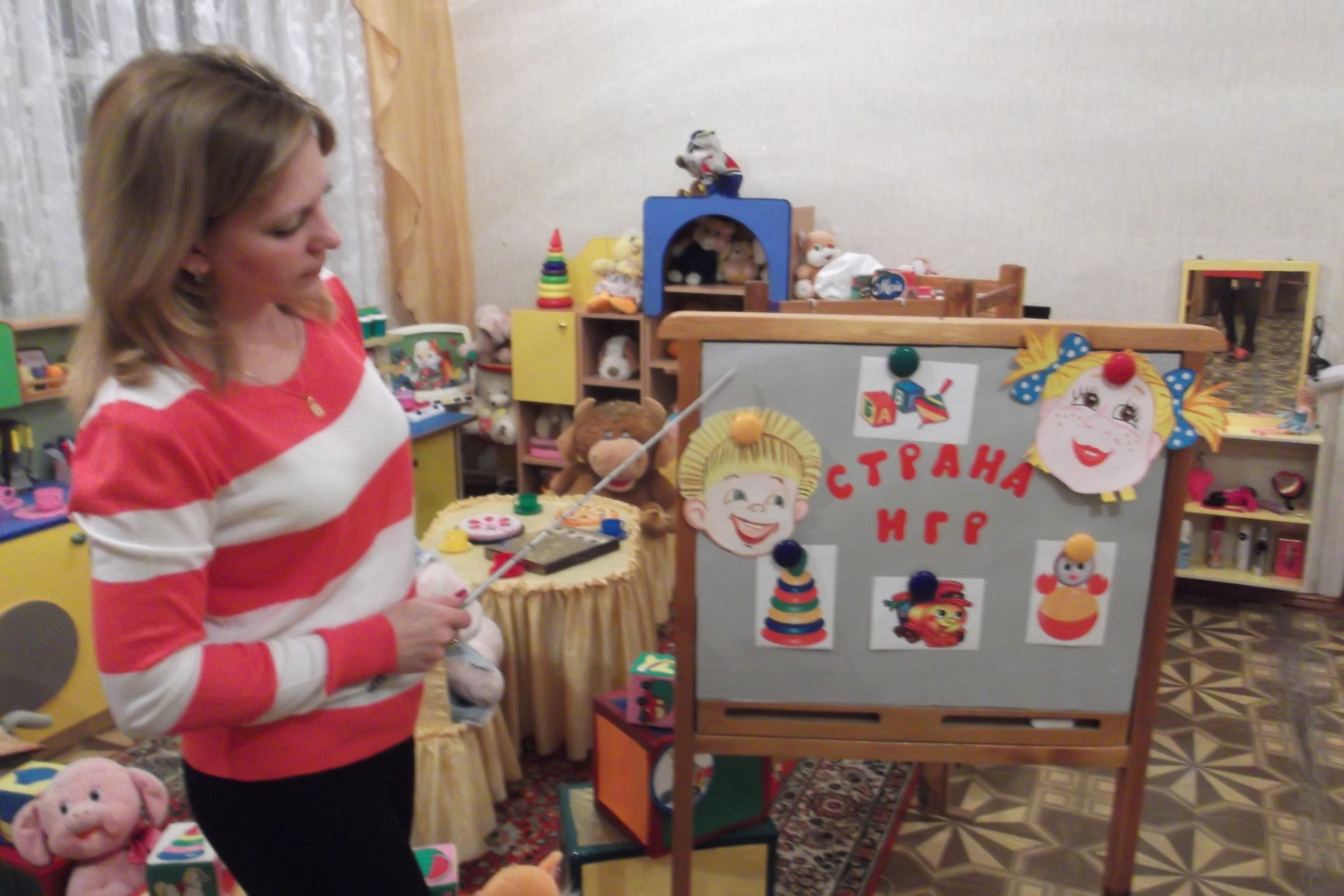 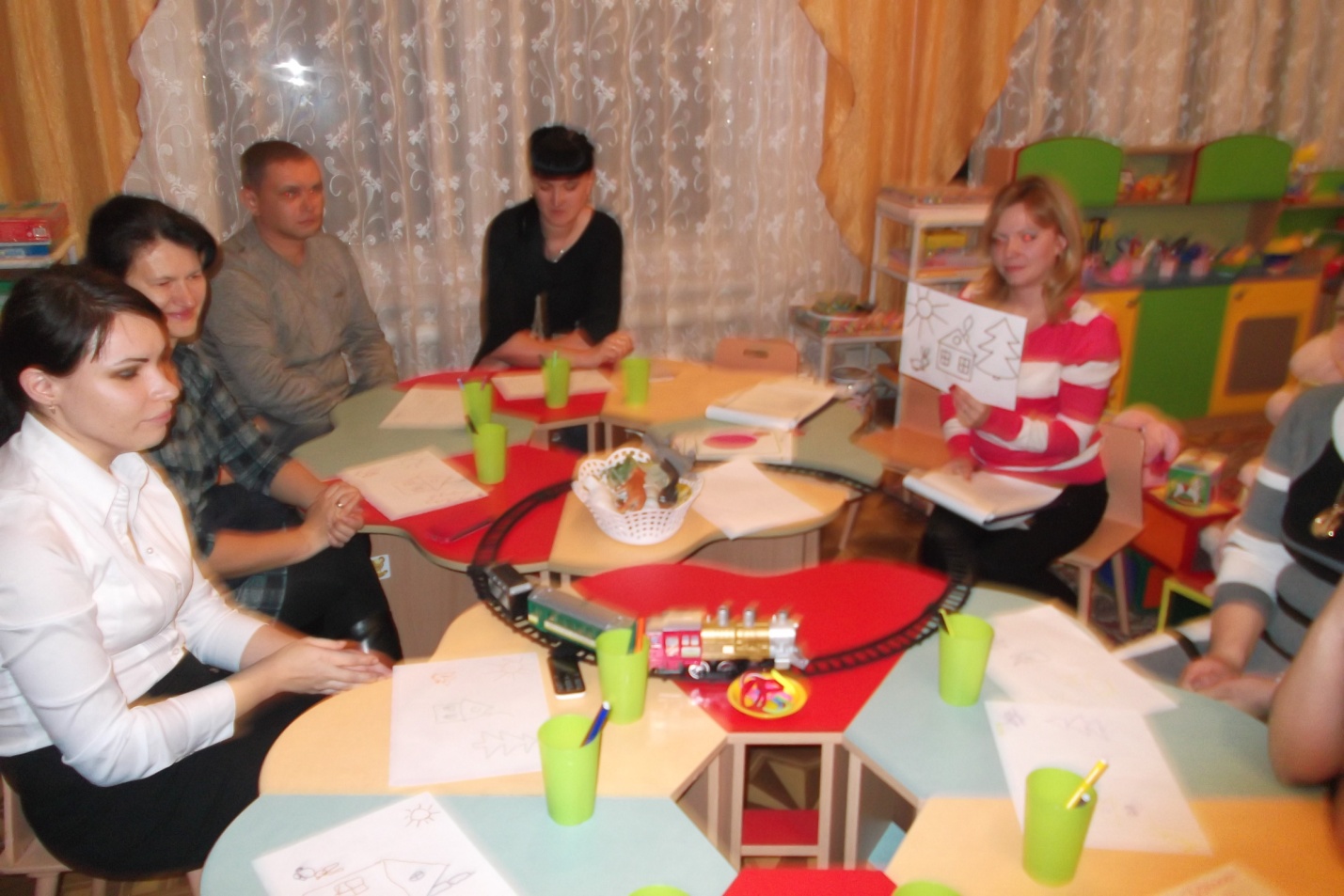 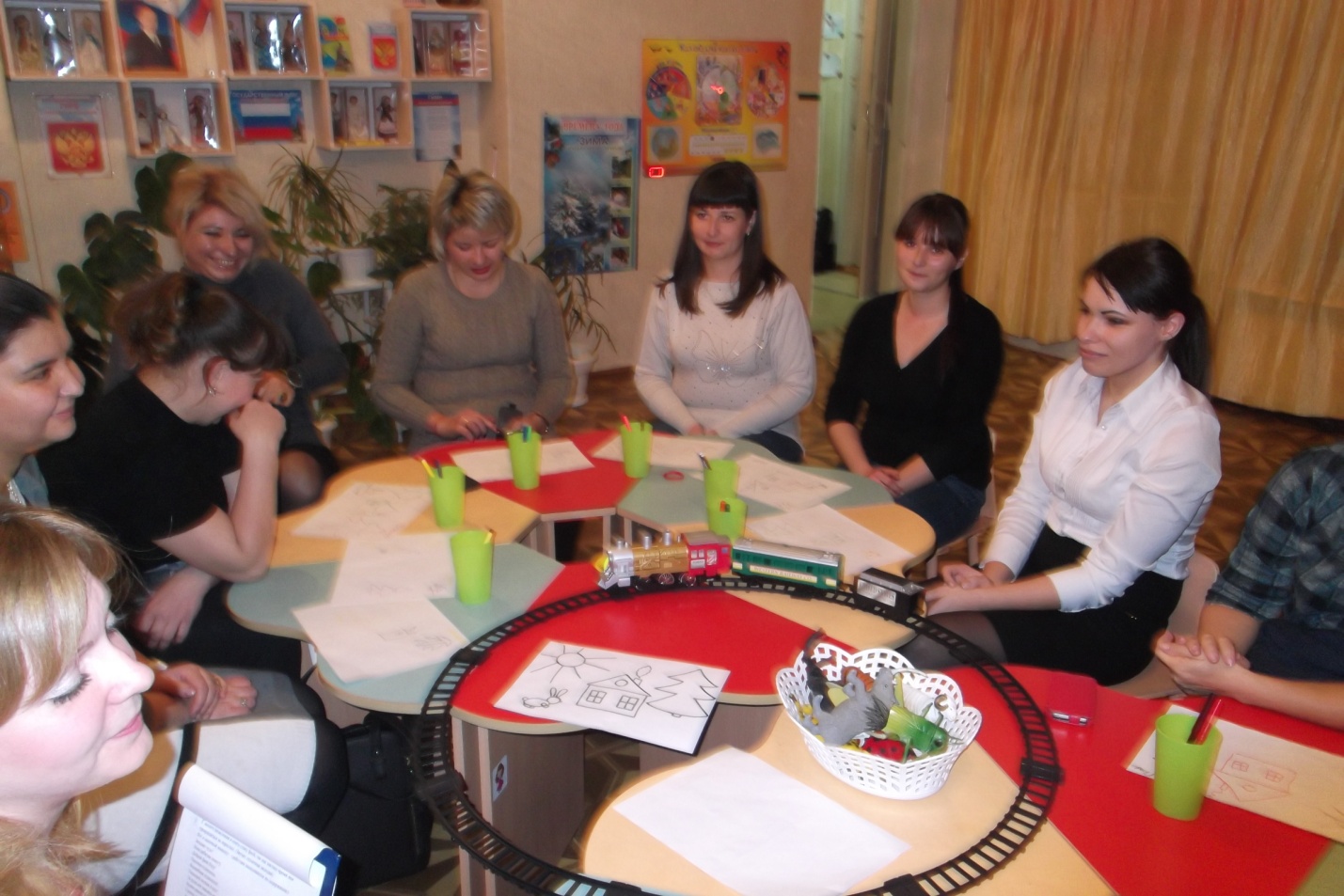 